REQUERIMENTO N.º 475/2019EMENTA: Informações sobre poda de árvore na rua José Elias de Oliveira Andrade, Residencial São Luiz.Senhora Presidente,Senhores Vereadores:O vereador FRANKLIN, no uso de suas atribuições legais, requer nos termos regimentais, após aprovação em Plenário, que seja encaminhado ao Exmo. Senhor Prefeito Municipal, os seguintes pedidos de informações: A Municipalidade tem conhecimento de que a árvore localizada na rua José Elias de Oliveira Andrade, na altura do número 165, no bairro Residencial São Luiz precisa ser podada?Se sim, há previsão para realizar o serviço? Informar a data.Se não, há possibilidade de realizar vistoria no local e incluir a poda da árvore no cronograma de serviços da Municipalidade? Justificativa: Moradores desta localidade procuraram este vereador para solicitar providências, pois os galhos da árvore estão prejudicando a fiação elétrica.Valinhos, 26 de fevereiro de 2019.Franklin Duarte de LimaVereador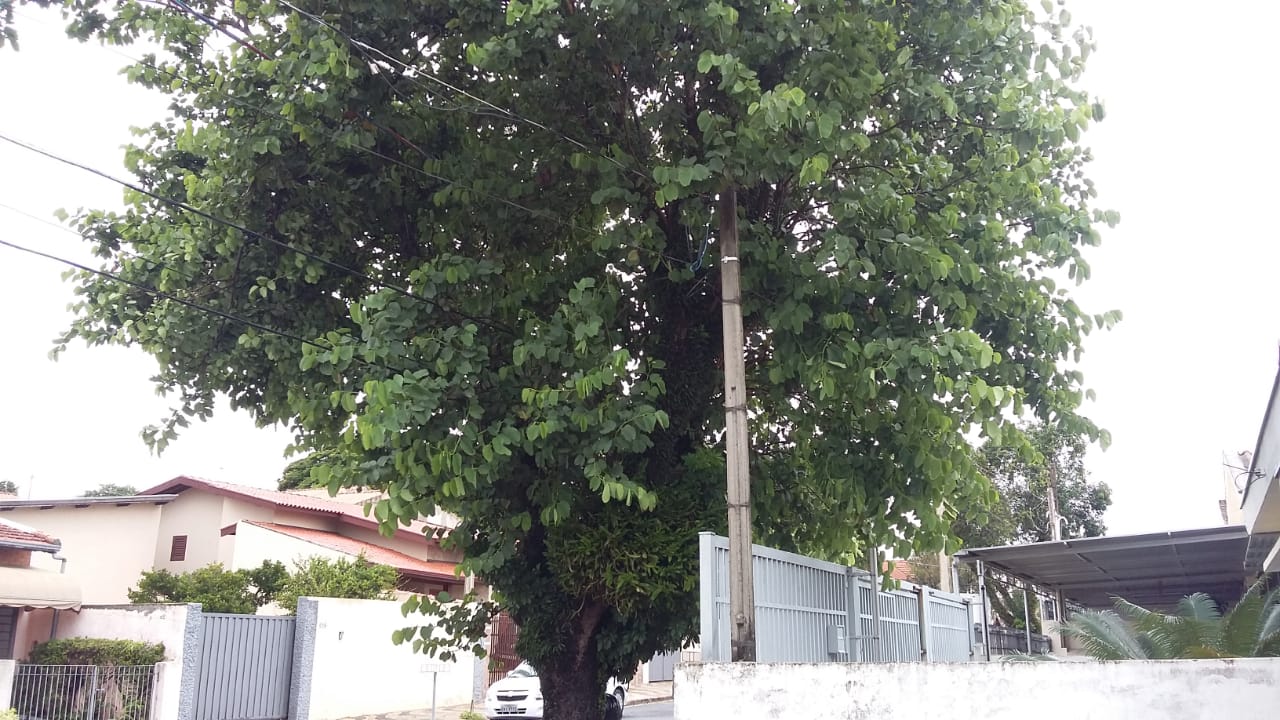 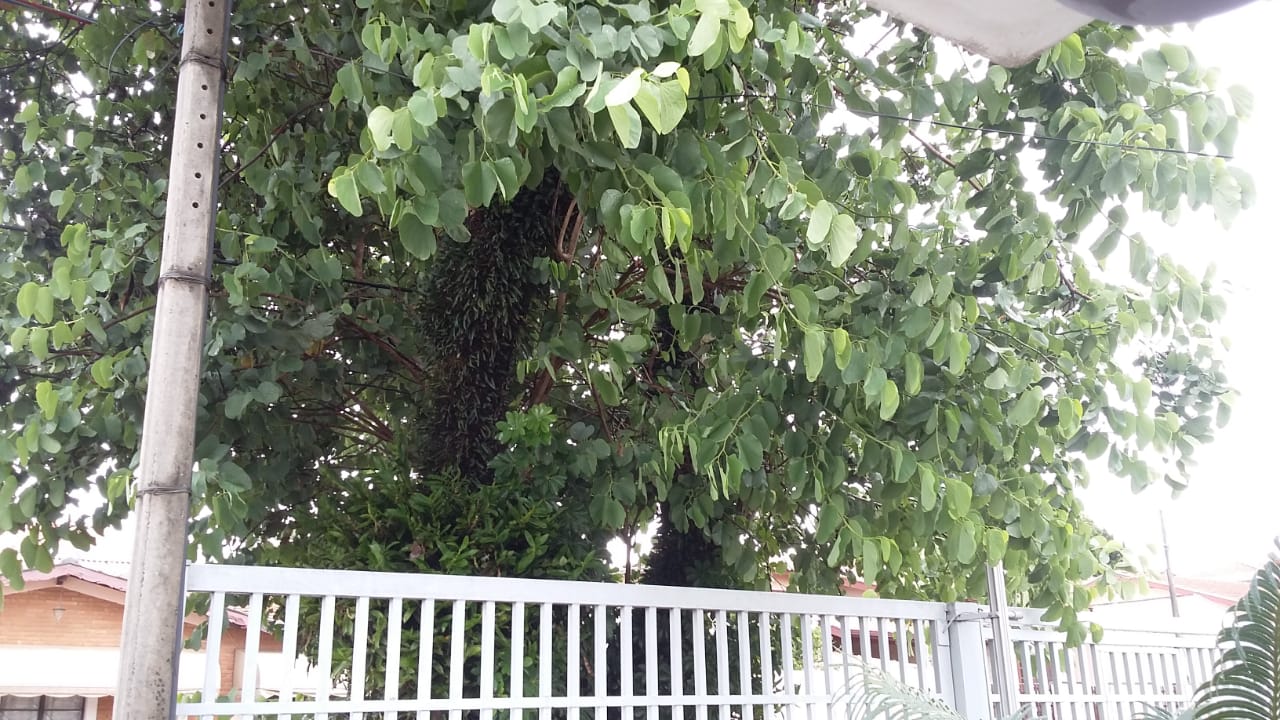 